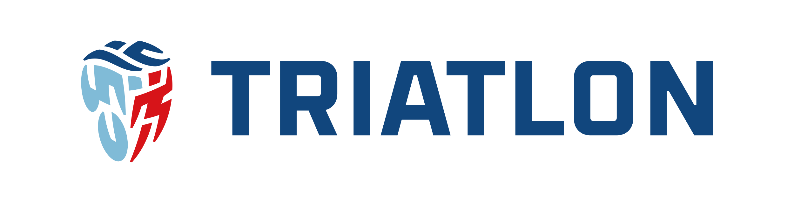 Vážení sportovní přátelé,Česká triatlonová asociace si Vás dovoluje informovat o školícím kurzu určeném pro studenty licence trenéra II. třídy v triatlonu (kterým chybí blok školení) a pro trenéry ČTA, kteří mají zájem o prodloužení své již získané licence triatlonového trenéra.Doškolovací seminář a kurz trenéra II. se uskuteční: 5. – 6. 3. 2022 (sobota + neděle).Místo konání:	                   SC Nymburk, Sportovní 1801/2, 288 02 Nymburk S sebou:                              Věci na plavání, běh, do tělocvičny/posilovnyHlavní zaměření:               Plavecká a běžecká příprava (teorie, praxe – technická cvičení, případné                                              konzultace trenérských prací aj.) - jedná se o prakticky zaměřený blok školení.   Pro účast na tomto doškolení či kurzu II. třídy je nezbytné být do něj zaregistrován přes systém czechtriseries.cz – odkaz pro registraci zde: http://czechtriseries.cz/event/details/99?returnUrl=%2Fevent%2Flist PROGRAM ŠKOLÍCÍHO BLOKU – březen 2022  Sobota 5.3. 9:00 - 10:15		Učebna atletika 10:30 - 12:00 		Atletický tunel – praxe  12:00 – 13:30 		Oběd (pro ubytované) 13:30 – 15:00 		Učebna - plavání 15:30 – 17:00 		Plavecký bazén – praxe 18:00 – 20:00 		Večeře (pro ubytované) 18:00 – 19:00 		Posilovna - individuální využití (pro ubytované)19:00 – 20:00 		Plavecký bazén - individuální využití (pro ubytované)20:00 – 22:00 		Sauna u bazénu (pro ubytované)Neděle 6.3.  7:00 – 8:00 		Snídaně (pro ubytované) 8:00 – 09:30 		Plavecký bazén – praxe  10:00 – 12:00 		Atletický tunel – praxe 12:00 			Zakončení + oběd ORGANIZAČNÍ POKYNYGarant kurzu: 			Mgr. Luboš Bílek Cena kurzu:		Cena za tento školící blok: 700,- Kč Úhrada: 	Na číslo účtu: 154959142/0600 do 1. 3. 2022 (VS: číslo licence ČTA, do zprávy pro příjemce napište: trenéři ČTA + příjmení. Náklady na dopravu, stravu a ubytování ČTA nehradí a cena kurzu nezahrnuje. Ubytování a stravu si však lze objednat (viz. níže) – více než doporučujeme! Ubytování + strava: 	Lze zajistit přímo ve SC Nymburk (ubytování + plná penze) za cenu 1.200/Kč /osoba /1 noc. (V ceně je strava formou plné penze, ubytování, využití sportovišť i pro osobní potřebu a společné regenerace v podobě sauny a vířivky). Úhradu objednaného ubytování proveďte stejně jako úhradu školícího kurzu, tj. na číslo účtu: 154959142/0600 do 1. 3. 2022 (VS: číslo licence ČTA, do zprávy pro příjemce napište: trenéři ČTA ubytování + příjmení		Při zájmu o zajištění ubytování a stravy pište své objednávky na email martin@triatlon-tabor.cz a to nejpozději do neděle 27. 2. 2021. Poznámka: 	Pro účast na školícím bloku je nutné splňovat všechna proti-epidemiologická opatření platná k prvnímu dni každého školícího bloku vztahující se k akcím tohoto typu.  Informace	V případě potřeby doplňujících informací pište na email:  martin@triatlon-tabor.cz Těšíme se na Vaši účast.                                                                      Mgr. Luboš Bílek                                                                         Odborný garant a metodik školení ČTA